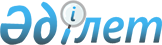 Дипломатиялық өкілдіктермен жұмыс жөніндегі ұйымды айқындау туралыҚазақстан Республикасы Үкіметінің 2022 жылғы 16 наурыздағы № 132 қаулысы
      "Қазақстан Республикасының дипломатиялық қызметi туралы" 2002 жылғы 7 наурыздағы Қазақстан Республикасының Заңы 1-бабының 4) тармақшасына сәйкес Қазақстан Республикасының Үкіметі ҚАУЛЫ ЕТЕДІ:
      1. Қазақстан Республикасы Сыртқы істер министрлігінің "Дипломатиялық сервис" шаруашылық жүргізу құқығындағы республикалық мемлекеттік кәсіпорны дипломатиялық өкілдіктермен жұмыс жөніндегі ұйым болып айқындалсын.
      2. Осы қаулы қол қойылған күнінен бастап қолданысқа енгізіледі.
					© 2012. Қазақстан Республикасы Әділет министрлігінің «Қазақстан Республикасының Заңнама және құқықтық ақпарат институты» ШЖҚ РМК
				
      Қазақстан РеспубликасыныңПремьер-Министрі

Ә. Смайылов
